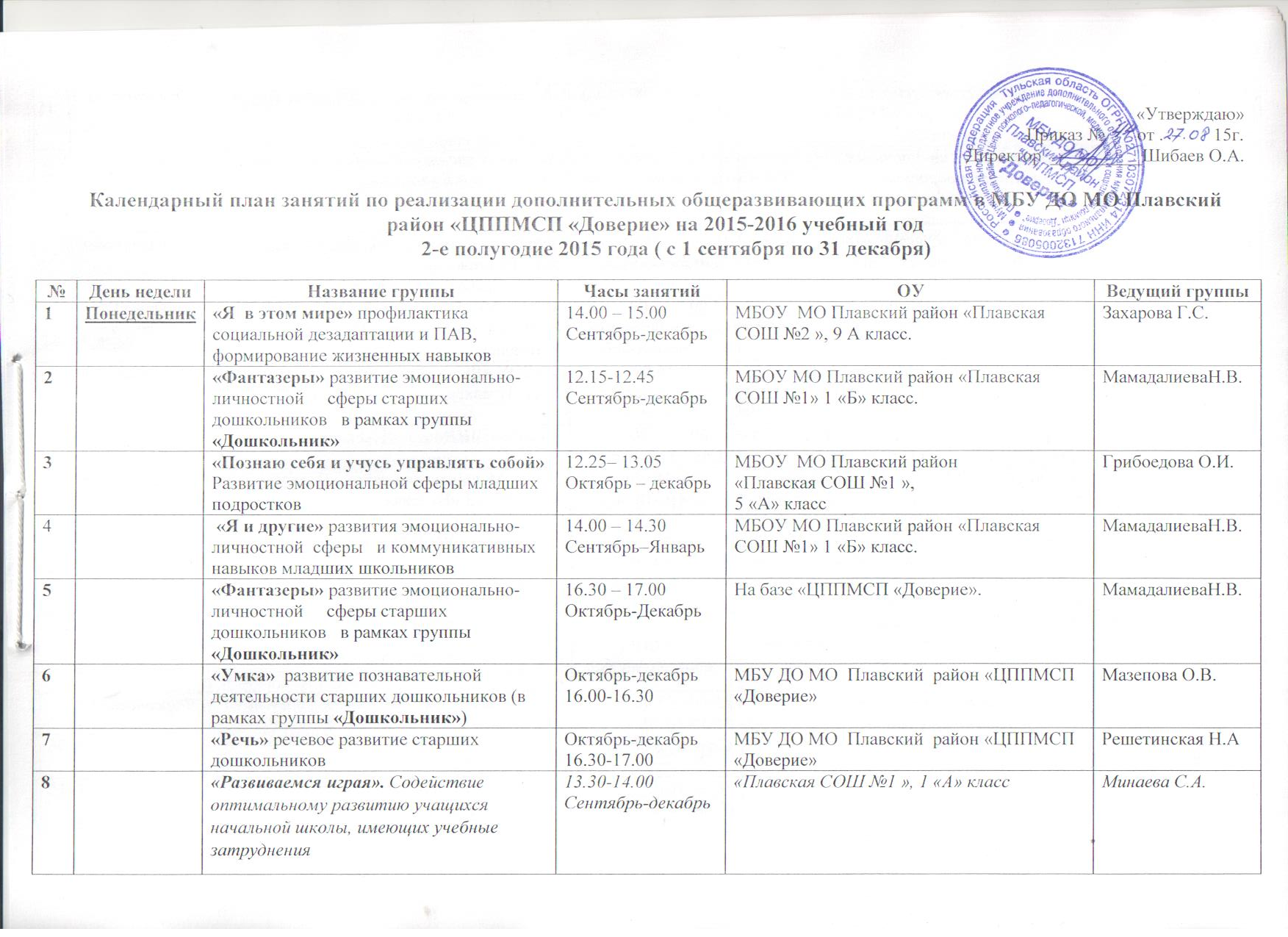 1-е полугодие 2016 года ( с 1 января по 31 мая)План занятий с группами (с 1 июня по 31 августа)План занятий с группами переменного состава (с 1 июня по 31 июня)Работа по индивидуально-учебному плану (с 1 июля по 31 августа)9«Создай себя сам». Психолого-педагогическая коррекция рискованного поведения подростков15:00– 15:40Сентябрь-декабрь«Плавская средняя общеобразовательная школа №2» 8А классКрыченкова Е.И.10«Формирование ценностных ориентаций у подростков». Формирование доброжелательности и ценностных ориентаций у подростков.14:00 – 14:40Сентябрь-декабрь«Плавская средняя общеобразовательная школа №2» 6 Б классРевина Т.Н.11Вторник  «Познаю себя» развитие эмоционально-личностной     сферы старших   дошкольников   16.30 – 17.00Сентябрь-ЯнварьСтаршие   дошкольники  МБДОУ «Детский сад  «Родничок»На базе «ЦППМСП «Доверие».  МамадалиеваН.В.12 «Мой выбор» профессиональное самоопределение 14.00 – 15.00Сентябрь-ноябрьМБОУ  МОПлавский район «Плавская СОШ №4 », 8,9  классы  На базе «ЦППМСП «Доверие».Захарова Г.С.13 «Солнечный круг»  развитие эмоциональной   сферы  старших дошкольников 15.30 - 16.00Сентябрь-декабрьМБДОУ «Детский сад общеразвивающего вида «Пчелка», старшая группа Мазепова О.В.14 «Играем вместе» Цикл групповых  занятий  с детьми раннего возраста    11.00 – 11.30Октябрь-ЯнварьНа базе «ЦППМСП «Доверие».МамадалиеваН.В.15«Я и другие» развития эмоционально-личностной  сферы   и коммуникативных навыков младших школьников   14.00 – 15.00Сентябрь-ЯнварьМБОУ МО Плавский район «Плавская СОШ №1» 3 «В» класс.МамадалиеваН.В.16«Компьютер в моей жизни». Профилактика компьютерной зависимости младших школьников через актуализацию ресурсов семейной системы.13.00 – 13.3013.40 – 14.10Сентябрь-декабрь«Плавская СОШ №1 », 2 «А» классИванова Г.В.17«Компьютер в моей жизни». Профилактика компьютерной зависимости младших школьников через актуализацию ресурсов семейной системы.13.00 – 13.3013.40 – 14.10Сентябрь-декабрь«Плавская СОШ №1 », 2 «Б» классПетровичева Л.В.18«Формирование ценностных ориентаций у подростков». Формирование доброжелательности и ценностных ориентаций у подростков.15:00– 15:4015.50-16.30Сентябрь-декабрь«Плавская средняя общеобразовательная школа №1»                  8В классФирсанова О.В.19«Учимся играя». Развитие коммуникативных навыков у дошкольников16.15-16.45Сентябрь-декабрь«Детский сад общеразвивающего вида «Пчелка», младшая группаКругляченко М.Н.20«От звука к букве». Развитие фонематического слуха и мелкой моторики9.00 – 9.30Сентябрь-декабрь«Детский сад общеразвивающего вида «Пчелка», старшая группа,Бескрестнова Е.И.21«Развитие коммуникативных умений, как основа межличностного взаимодействия младших подростков».14.00-14.40Сентябрь-декабрь«Плавская средняя общеобразовательная школа №2» 5А классДериглазова И.М.22«Развиваемся играя». Содействие оптимальному развитию учащихся начальной школы, имеющих учебные затруднения14.00-14.30Сентябрь-декабрьПлавский район «Плавская СОШ №1 », 1 «Г» классНикитаева В.С.23«Развиваемся играя». Содействие оптимальному развитию учащихся начальной школы, имеющих учебные затруднения14.00-14.30Сентябрь-декабрьПлавский район «Плавская СОШ №1 », 1 «В» классСтепанова Е.А.24Среда«Познаю себя» развитие эмоционально-личностной     сферы старших   дошкольников   в рамках группы «Дошкольник»16.30 – 17.00Октябрь-ЯнварьНа базе «ЦППМСП «Доверие».МамадалиеваН.В.25«Умка» развитие познавательной деятельности старших дошкольников (в рамках группы «Дошкольник»)Октябрь-декабрь16.00-16.30МБУ ДО МО  Плавский  район «ЦППМСП «Доверие»Мазепова О.В.26«Речь» речевое развитие старших дошкольниковОктябрь-декабрь16.30-17.00МБУ ДО МО  Плавский  район «ЦППМСП «Доверие»Решетинская Н.А27«Мой выбор» профессиональное самоопределение14.00 – 15.00ДекабрьМБОУ  МО Плавский район «Плавская СОШ №2 », 9 «Б» классЗахарова Г.С.28«Познаю себя и учусь управлять собой»Развитие эмоциональной сферы младших подростков13.00-14.00Октябрь – декабрьМБОУ  МО Плавский район «Плавская СОШ №1 »,                                                  5 «А» классГрибоедова О.И.29«Преодоление». Формирование адаптивных копинг-стратегий у несовершеннолетних, направленных на успешную реабилитацию и реинтеграцию в семью и социум.15:00– 15:4015.50-16.30Сентябрь-декабрь«Плавская средняя общеобразовательная школа №1»                  8В классФирсанова О.В.30«От звука к букве». Развитие фонематического слуха и мелкой моторики9.00 – 9.30Сентябрь-декабрь«Детский сад общеразвивающего вида «Пчелка», старшая группа,Бескрестнова Е.И.31«Азбука общения». Формирование у детей дошкольного возраста социальных контактов и развитие способности к совместным действиям в быту и игровой деятельности 16.15-16.45Сентябрь-декабрь«Детский сад комбинированого вида №1»  подготовительная группа.Клименко В.И.32«Преодоление». Формирование адаптивных копинг-стратегий у несовершеннолетних, направленных на успешную реабилитацию и реинтеграцию в семью и социум.15:00– 15:4015.50-16.30Сентябрь-декабрь«Плавская средняя общеобразовательная школа №2» 8В классКрыченкова Е.И.33«Развиваемся играя». Содействие оптимальному развитию учащихся начальной школы, имеющих учебные затруднения13.40- 14.10Сентябрь-декабрь«Плавская СОШ №1 », 1 «Б» классТерехова Е.Н.34Четверг«Почемучки» развитие познавательной деятельности   старших дошкольников16.00-16.30Сентябрь-декабрьМБДОУ «Детский сад общеразвивающего вида «Пчелка», подготовительная группаМазепова О.В.35«Тропинка к своему Я» развитие эмоционально-личностной сферы младших школьниковОктябрь-декабрь13.30 – 14.30МБОУ «Плавская СОШ № 2», 3 А класс, Мазепова О.В.36«Тропинка к своему Я» развитие эмоционально-личностной сферы младших школьниковОктябрь-декабрь12.30 – 13.30МБОУ «Плавская СОШ № 2», 3 Б классМазепова О.В.37«Я  в этом мире» профилактика социальной дезадаптации и ПАВ, формирование жизненных навыков14.00 – 15.00Сентябрь-декабрьМБОУ  МО Плавский район «Плавская СОШ №2 », 9 А класс. Захарова Г.С.38«Тренинг общения» Формирование навыков общения13.30-15.00Сентябрь-декабрьМБОУ  МО Плавский район «Плавская СОШ №1 »,                                                  7 «А» классГрибоедова О.И.39«Познаю себя» развитие эмоционально-личностной     сферы старших   дошкольников16.30 – 17.00Октябрь-ДекабрьМБДОУ «Детский сад комбинированного вида №1» МамадалиеваН.В.40«Играем вместе» развития  эмоционально-личностной     сферы   детей   10.00 -10.30ноябрь-ЯнварьНа базе «ЦППМСП «Доверие». МамадалиеваН.В.41«Познай самого себя». Создание психолого-педагогических условий для развития психологической устойчивости личности школьников через самопознание.13.00 – 13.3013.40 – 14.10Сентябрь-декабрь«Плавская СОШ №1 », 2 «Б» классПетровичева Л.В.42«Познай самого себя». Создание психолого-педагогических условий для развития психологической устойчивости личности школьников через самопознание.13.00 – 13.3013.40 – 14.10Сентябрь-декабрь«Плавская СОШ №1 », 2 «А» классИванова Г.В.43«Познай самого себя». Создание психолого-педагогических условий для развития психологической устойчивости личности школьников через самопознание.13.30 – 14.00Сентябрь-декабрь«Плавская СОШ №1 », 1 «А» классМинаева С.А.44«Учимся играя». Развитие коммуникативных навыков у дошкольников16.15-16.45Сентябрь-декабрь«Детский сад общеразвивающего вида «Пчелка», младшая группаКругляченко М.Н.45«Эффект бабочки». Профилактика компьютерной зависимости младших школьников через актуализацию ресурсов семейной системы.14.00-14.40Сентябрь-декабрь«Плавская средняя общеобразовательная школа №2» 5А классДериглазова И.М.46«Азбука общения». Формирование у детей дошкольного возраста социальных контактов и развитие способности к совместным действиям в быту и игровой деятельности15.25 – 15.5516.15- 16.45Сентябрь-декабрь«Детский сад комбинированого вида №1» старшая группа,Клименко В.И.47«Познай самого себя». Создание психолого-педагогических условий для развития психологической устойчивости личности школьников через самопознание.14.00-14.30Сентябрь-декабрьПлавский район «Плавская СОШ №1 », 1 «Г» классНикитаева В.С.48«Познай самого себя». Создание психолого-педагогических условий для развития психологической устойчивости личности школьников через самопознание.14.00-14.30Сентябрь-декабрьПлавский район «Плавская СОШ №1 », 1 «В» классСтепанова Е.А.49Пятница«От звука к букве». Развитие фонематического слуха и мелкой моторики16.10-16.40Сентябрь-декабрь«Детский сад общеразвивающего вида «Пчелка», подготовительная группаБескрестнова Е.И.50«Азбука общения». Формирование у детей дошкольного возраста социальных контактов и развитие способности к совместным действиям в быту и игровой деятельности16.15-16.45Сентябрь-декабрь«Детский сад комбинированого вида №1»  подготовительная группа.Клименко В.И.51«Создай себя сам». Психолого-педагогическая коррекция рискованного поведения подростков15:00– 16:00Сентябрь-декабрь«Плавская средняя общеобразовательная школа №2» 8А классКрыченкова Е.И.52«Формирование ценностных ориентаций у подростков». Формирование доброжелательности и ценностных ориентаций у подростков.14:00 – 14:40Сентябрь-декабрь«Плавская средняя общеобразовательная школа №2» 6 Б классРевина Т.Н.53«Слагаемые социально-психологической устойчивости школьника». Создание психолого-педагогических условий для развития социально-психологической устойчивости личности школьников к вовлечению в наркотизацию.13.40- 14.10Сентябрь-декабрь«Плавская СОШ №1 », 1 «Б» классТерехова Е.Н.№День неделиНазвание группыЧасы занятийОУВедущий группы1Понедельник«Навыки жизни» Первичная профилактика химической зависимости14.00-15.00Январь - апрельМБОУ  МОПлавский район «Плавская СОШ №1 », 8 «А»  классЗахарова Г.С.2«Улыбка  радуги»   развитие эмоциональной  сферы старших дошкольников (рамках группы психологического развития  «Будущий первоклассник»)15.30 – 16.00январь-февральСтаршие дошкольники не посещающие ДОУ. На базе «ЦППМСП «Доверие».Мазепова О.В.3«Я и другие» развития эмоционально-личностной  сферы   и коммуникативных навыков младших школьников   14.00 – 15.00Январь-АпрельМБОУ МОПлавский район «Плавская СОШ №1» 1 «А» класс.МамадалиеваН.В.4«Дошкольник» развитие познавательной сферы дошкольников в рамках группы «Будущий первоклассник»16.30 – 17.00Декабрь-ФевральСтаршие дошкольники не посещающие ДОУ. На базе «ЦППМСП «Доверие».МамадалиеваН.В.5«Развиваемся играя». Содействие оптимальному развитию учащихся начальной школы, имеющих учебные затруднения13.30-14.00Январь-май«Плавская СОШ №1 », 1 «А» классМинаева С.А.6«Создай себя сам». Психолого-педагогическая коррекция рискованного поведения подростков15:00– 15:40Январь-май«Плавская средняя общеобразовательная школа №2» 8А классКрыченкова Е.И.7«Формирование ценностных ориентаций у подростков». Формирование доброжелательности и ценностных ориентаций у подростков.14:00 – 14:40Январь-май«Плавская средняя общеобразовательная школа №2» 6 Б классРевина Т.Н.8Вторник«Лесенка радости» развитие эмоционально-личностной сферы младших школьниковЯнварь-февраль13.30-14.30МБОУ «Плавская СОШ № 2», 3 А класс, Мазепова О.В.9«Почемучка»  развитие  познавательной деятельности сферы  старших дошкольников16.00 - 16.30ЯнварьМБДОУ «Детский сад общеразвивающего вида «Пчелка», подготовительная группаМазепова О.В.10  «Познаю себя» развитие эмоционально-личностной     сферы старших   дошкольников   16.30 – 17.00 Январь-АпрельСтаршие   дошкольники МБДОУ «Детский сад  «Родничок»  На базе «ЦППМСП «Доверие».МамадалиеваН.В.11 «Играем вместе» Цикл групповых  занятий  с детьми раннего возраста    11.00 – 11.30Январь-ФевральНа базе «ЦППМСП «Доверие».МамадалиеваН.В.12«Компьютер в моей жизни». Профилактика компьютерной зависимости младших школьников через актуализацию ресурсов семейной системы.13.00 – 13.3013.40 – 14.10Январь-май«Плавская СОШ №1 », 2 «А» классИванова Г.В.13«Компьютер в моей жизни». Профилактика компьютерной зависимости младших школьников через актуализацию ресурсов семейной системы.13.00 – 13.3013.40 – 14.10Январь-май«Плавская СОШ №1 », 2 «Б» классПетровичева Л.В.14«Формирование ценностных ориентаций у подростков». Формирование доброжелательности и ценностных ориентаций у подростков.15:00– 15:4015.50-16.30Январь-май«Плавская средняя общеобразовательная школа №1»                  8В классФирсанова О.В.15«Учимся играя». Развитие коммуникативных навыков у дошкольников16.15-16.45Январь-май«Детский сад общеразвивающего вида «Пчелка», младшая группаКругляченко М.Н.16«От звука к букве». Развитие фонематического слуха и мелкой моторики9.00 – 9.30Январь-май«Детский сад общеразвивающего вида «Пчелка», старшая группа,Бескрестнова Е.И.17«Развитие коммуникативных умений, как основа межличностного взаимодействия младших подростков».14.00-14.40Январь-май«Плавская средняя общеобразовательная школа №2» 5А классДериглазова И.М.18«Развиваемся играя». Содействие оптимальному развитию учащихся начальной школы, имеющих учебные затруднения14.00-14.30Январь-майПлавский район «Плавская СОШ №1 », 1 «Г» классНикитаева В.С.19«Развиваемся играя». Содействие оптимальному развитию учащихся начальной школы, имеющих учебные затруднения14.00-14.30Январь-майПлавский район «Плавская СОШ №1 », 1 «В» классСтепанова Е.А.20Среда«Я и другие» развития эмоционально-личностной  сферы   и коммуникативных навыков младших школьников   14.00 – 15.00Январь-АпрельМБОУ МОПлавский район «Плавская СОШ №1» 3 «В» класс.МамадалиеваН.В.21«Тренинг  общения» Формирование  навыков общения14.00-15.40Февраль - апрельМБОУ  МО Плавский район «Плавская СОШ №1 », 7 «А» класс Грибоедова О.И.22«Улыбка радуги» развитие эмоциональной сферы  старших дошкольников15.30 – 16.00январь-февральСтаршие дошкольники не посещающие ДОУ. На базе «ЦДИК «Доверие».Мазепова О.В.23«Лесенка радости» развитие эмоционально-личностной сферы младших школьниковянварь-февраль13.30-14.30МБОУ «Плавская СОШ № 2», 3 Б класс,Мазепова О.В.24«Дошкольник» развитие познавательной сферы дошкольников в рамках группы «Будущий первоклассник»16.30 – 17.00Декабрь-ФевральСтаршие дошкольники не посещающие ДОУ. На базе «ЦППМСП «Доверие».МамадалиеваН.В.25«Мой выбор» профессиональное самоопределение 14.00 – 15.00Январь - февральМБОУ  МО Плавский район «Плавская СОШ №2 », 9 «Б»  класс. Захарова Г.С.26«Преодоление». Формирование адаптивных копинг-стратегий у несовершеннолетних, направленных на успешную реабилитацию и реинтеграцию в семью и социум.15:00– 15:4015.50-16.30Январь-май«Плавская средняя общеобразовательная школа №1»                  8В классФирсанова О.В.27«От звука к букве». Развитие фонематического слуха и мелкой моторики9.00 – 9.30Январь-май«Детский сад общеразвивающего вида «Пчелка», старшая группа,Бескрестнова Е.И.28«Азбука общения». Формирование у детей дошкольного возраста социальных контактов и развитие способности к совместным действиям в быту и игровой деятельности16.15-16.45Январь-май«Детский сад комбинированого вида №1»  подготовительная группа.Клименко В.И.29«Преодоление». Формирование адаптивных копинг-стратегий у несовершеннолетних, направленных на успешную реабилитацию и реинтеграцию в семью и социум.15:00– 15:4015.50-16.30Январь-май«Плавская средняя общеобразовательная школа №2» 8В классКрыченкова Е.И.30«Развиваемся играя». Содействие оптимальному развитию учащихся начальной школы, имеющих учебные затруднения13.40- 14.10Январь-май«Плавская СОШ №1 », 1 «Б» классТерехова Е.Н.31Четверг«Играем вместе» развития  эмоционально-личностной  сферы   детей   10.00 -10.30Январь-март На базе «ЦППМСП «Доверие».МамадалиеваН.В.32«Навыки жизни» Первичная профилактика химической зависимости14.00-15.00Февраль - майМБОУ  МО Плавский район «Плавская СОШ №2 », 8 «Б»  классЗахарова Г.С.33«Познаю себя и учусь управлять собой»Развитие эмоциональной сферы младших подростков14.00 – 15.00 ЯнварьМБОУ  МО Плавский район «Плавская СОШ №1 »,                                                  5 «А» классГрибоедова О.И.34 «Солнечный круг»  развитие эмоциональной   сферы  старших дошкольников 15.30 - 16.00ЯнварьМБДОУ  «Детский сад общеразвивающего   вида «Пчелка», старшая группа Мазепова О.В.35«Познаю себя» развитие эмоционально-личностной     сферы старших   дошкольников16.30 – 17.00Январь-АпрельМБДОУ «Детский сад комбинированного вида №1» МамадалиеваН.В.36«Познай самого себя». Создание психолого-педагогических условий для развития психологической устойчивости личности школьников через самопознание.13.00 – 13.3013.40 – 14.10Январь-май«Плавская СОШ №1 », 2 «Б» классПетровичева Л.В.37«Познай самого себя». Создание психолого-педагогических условий для развития психологической устойчивости личности школьников через самопознание.13.00 – 13.3013.40 – 14.10Январь-май«Плавская СОШ №1 », 2 «А» классИванова Г.В.38«Познай самого себя». Создание психолого-педагогических условий для развития психологической устойчивости личности школьников через самопознание.13.30 – 14.00Январь-май«Плавская СОШ №1 », 1 «А» классМинаева С.А.39«Учимся играя». Развитие коммуникативных навыков у дошкольников16.15-16.45Январь-май«Детский сад общеразвивающего вида «Пчелка», младшая группаКругляченко М.Н.40«Эффект бабочки». Профилактика компьютерной зависимости младших школьников через актуализацию ресурсов семейной системы.14.00-14.40Январь-май«Плавская средняя общеобразовательная школа №2» 5А классДериглазова И.М.41«Азбука общения». Формирование у детей дошкольного возраста социальных контактов и развитие способности к совместным действиям в быту и игровой деятельности15.25 – 15.5516.15- 16.45Январь-май«Детский сад комбинированого вида №1» старшая группа,Клименко В.И.42«Познай самого себя». Создание психолого-педагогических условий для развития психологической устойчивости личности школьников через самопознание.14.00-14.30Январь-майПлавский район «Плавская СОШ №1 », 1 «Г» классНикитаева В.С.43«Познай самого себя». Создание психолого-педагогических условий для развития психологической устойчивости личности школьников через самопознание.14.00-14.30Январь-майПлавский район «Плавская СОШ №1 », 1 «В» классСтепанова Е.А.44Пятница«От звука к букве». Развитие фонематического слуха и мелкой моторики16.10-16.40Январь-май«Детский сад общеразвивающего вида «Пчелка», подготовительная группаБескрестнова Е.И.45«Азбука общения». Формирование у детей дошкольного возраста социальных контактов и развитие способности к совместным действиям в быту и игровой деятельности16.15-16.45Январь-май«Детский сад комбинированого вида №1»  подготовительная группа.Клименко В.И.46«Создай себя сам». Психолого-педагогическая коррекция рискованного поведения подростков15:00– 16:00Январь-май«Плавская средняя общеобразовательная школа №2» 8А классКрыченкова Е.И.47«Формирование ценностных ориентаций у подростков». Формирование доброжелательности и ценностных ориентаций у подростков.14:00 – 14:40Январь-май«Плавская средняя общеобразовательная школа №2» 6 Б классРевина Т.Н.48«Слагаемые социально-психологической устойчивости школьника». Создание психолого-педагогических условий для развития социально-психологической устойчивости личности школьников к вовлечению в наркотизацию.13.40- 14.10Январь-май«Плавская СОШ №1 », 1 «Б» классТерехова Е.Н.№День неделиНазвание группыЧасы занятийОУИсполнитель1Вторник«Учимся играя». Развитие коммуникативных навыков у дошкольников16.15-16.45Июнь-август«Детский сад общеразвивающего вида «Пчелка», младшая группаКругляченко М.Н.2«От звука к букве». Развитие фонематического слуха и мелкой моторики9.00 – 9.30Июнь-август«Детский сад общеразвивающего вида «Пчелка», старшая группа,Бескрестнова Е.И.3Среда«От звука к букве». Развитие фонематического слуха и мелкой моторики9.00 – 9.30Июнь-август«Детский сад общеразвивающего вида «Пчелка», старшая группа,Бескрестнова Е.И.4«Азбука общения». Формирование у детей дошкольного возраста социальных контактов и развитие способности к совместным действиям в быту и игровой деятельности16.15-16.45Июнь-август«Детский сад комбинированого вида №1»  подготовительная группа.Клименко В.И.5Четверг«Учимся играя». Развитие коммуникативных навыков у дошкольников16.15-16.45Июнь-август«Детский сад общеразвивающего вида «Пчелка», младшая группаКругляченко М.Н.«Азбука общения». Формирование у детей дошкольного возраста социальных контактов и развитие способности к совместным действиям в быту и игровой деятельности15.25 – 15.5516.15- 16.45Июнь-август«Детский сад комбинированого вида №1»  подготовительная группа.Клименко В.И.Пятница«От звука к букве». Развитие фонематического слуха и мелкой моторики16.10-16.40Июнь-август «Детский сад общеразвивающего вида «Пчелка», подготовительная группаБескрестнова Е.И.«Азбука общения». Формирование у детей дошкольного возраста социальных контактов и развитие способности к совместным действиям в быту и игровой деятельности16.15-16.45Июнь-август «Детский сад комбинированого вида №1»  подготовительная группа.Клименко В.И.№День неделиНазвание группыЧасы занятийОУИсполнитель1Вторник«Вместе»  -цикл занятий по профилактика социальной дезадаптациии формированию коммуникативных навыков10.30 – 11.30МБОУ  МОПлавский район «Плавская СОШ №1 » воспитанники летних пришкольных оздоровительных лагерей дневного пребыванияСпециалисты «ЦППМСП «Доверие»2Четверг«Вместе»  - цикл занятий по профилактика социальной дезадаптациии формированию коммуникативных навыков10.30 – 11.30МБОУ  МОПлавский район «Плавская СОШ №2 » воспитанники летних пришкольных оздоровительных лагерей дневного пребыванияСпециалисты «ЦППМСП «Доверие»3Понедельник - пятница«Мы» цикл занятий по профилактике социальной дезадаптацииПо согласованиюПодростки ОУ района (участники районного эколого-туристического слета)Шибаев О.А.№День неделиИндивидуальная коррекционно-развивающая работаЧасы занятийКонтингентВедущий группы1По индивидуальному графикуУпражнения и задания на коррекцию и развитие речиПо согласованиюДошкольники, младшие школьники, дети с ОВЗРешетинская Н.А.2По индивидуальному графикуУпражнения и задания на развитие познавательных процессов и эмоционально-личностной сферы детей По согласованиюДошкольники, младшие школьники, дети с ОВЗМазепова О.В.